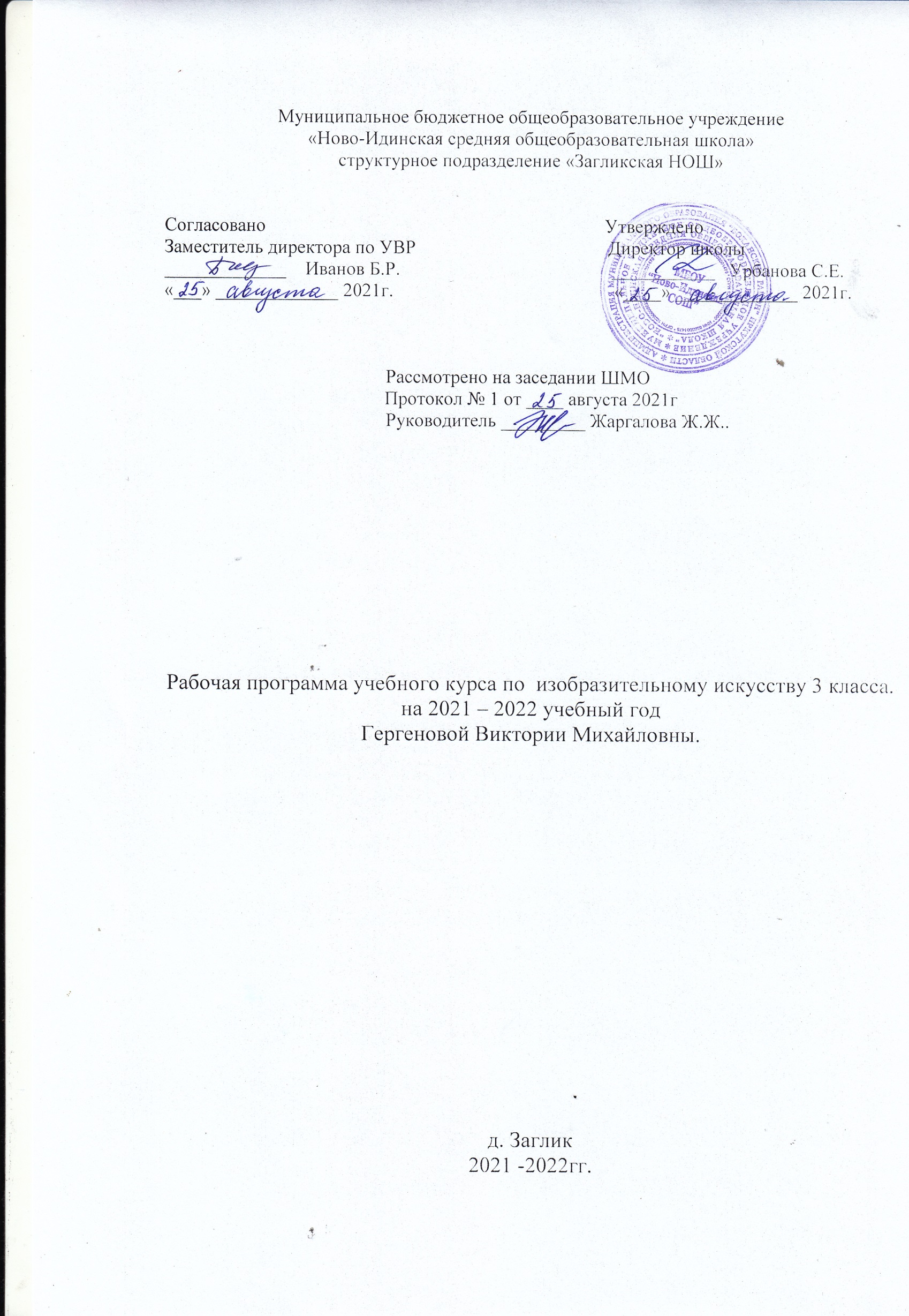 Рабочая программа разработана в соответствии с основными положениями Федерального государственного образовательного стандарта начального общего образования, основной образовательной программы ОУ и ориентирована на работу по учебно-методическому комплекту Б.М.Неменского.Планируемые  предметные Результаты освоения учебного предмета– сформированность первоначальных представлений о роли изобразительного искусства в жизни человека, его роли в духовно-нравственном развитии человека;– сформированность основ художественной культуры, в том числе на материале художественной культуры родного края, эстетического отношения к миру; понимание красоты как ценности, потребности в художественном творчестве и в общении с искусством;– овладение практическими умениями и навыками в восприятии, анализе и оценке произведений искусства;– овладение элементарными практическими умениями и навыками в различных видах художественной деятельности (рисунке, живописи, скульптуре, художественном конструировании), а также в специфических формах художественной деятельности, базирующихся на ИКТ (цифровая фотография, видеозапись, элементы мультипликации и пр.);– знание видов художественной деятельности: изобразительной (живопись, графика, скульптура), конструктивной (дизайн и архитектура), декоративной (народные и прикладные виды искусства);– знание основных видов и жанров пространственно-визуальных искусств;– понимание образной природы искусства;– эстетическая оценка явлений природы, событий окружающего мира;– применение художественных умений, знаний и представлений в процессе выполнения художественно-творческих работ;– способность узнавать, воспринимать, описывать и эмоционально оценивать несколько великих произведений русского и мирового искусства;– умение обсуждать и анализировать произведения искусства, выражая суждения о содержании, сюжетах и выразительных средствах; – усвоение названий ведущих художественных музеев России и художественных музеев своего региона;– умение видеть проявления визуально-пространственных искусств в окружающей жизни: в доме, на улице, в театре, на празднике;– способность использовать в художественно-творческой деятельности различные художественные материалы и художественные техники;– способность передавать в художественно-творческой деятельности характер, эмоциональные состояния и свое отношение к природе, человеку, обществу;– умение компоновать на плоскости листа и в объеме задуманный художественный образ;– освоение умений применять в художественно-творческой деятельности основы цветоведения, основы графической грамоты;– овладение навыками моделирования из бумаги, лепки из пластилина, навыками изображения средствами аппликации и коллажа;– умение характеризовать и эстетически оценивать разнообразие и красоту природы различных регионов нашей страны;– умение рассуждать о многообразии представлений о красоте у народов мира, способности человека в самых разных природных условиях создавать свою самобытную художественную культуру;– изображение в творческих работах особенностей художественной культуры разных (знакомых по урокам) народов, передача особенностей понимания ими красоты природы, человека, народных традиций;– способность эстетически, эмоционально воспринимать красоту городов, сохранивших исторический облик, – свидетелей нашей истории;– умение приводить примеры произведений искусства, выражающих красоту мудрости и богатой духовной жизни, красоту внутреннего мира человека.содержание  курса Приобщение к миру искусства через познание художественного смысла окружающего предметного мира.Предметы не только имеют утилитарное назначение, но и являются носителями духовной культуры. Окружающие предметы, созданные людьми, образуют среду нашей жизни и нашего общения. Форма вещей не случайна, в ней выражено понимание людьми красоты, удобства, в ней выражены чувства людей и отношения между людьми, их мечты и заботы.Создание любого предмета связано с работой художника над его формой. В этой работе всегда есть три этапа, три главные задачи. Художнику не обойтись без Братьев-Мастеров: Мастера Изображения, Мастера Украшения и Мастера Постройки. Они помогают понять, в чем состоят художественные смыслы окружающего нас предметного мира. Братья-Мастера – помощники учащихся в моделировании предметного мира в доме, на улице города. Роль художника в театре, цирке; произведения искусства в художественном музее. Знакомство в деятельностной форме с основами многих видов дизайна, декоративно-прикладного искусства, с видами и жанрами станкового искусства.  Знания о системе видов искусства приобретаются через постижение их жизненных функций, роли в жизни людей и конкретно в повседневной жизни. Приобретение первичных художественных навыков, воплощение ценностных и эмоционально значимых смыслов в моделировании предметной среды своей жизни. Индивидуальный творческий опыт и коммуникативные умения.Искусство в твоем доме (8 ч)В каждой вещи, в каждом предмете, которые наполняют наш дом, заложен труд художника. В чем состоит эта работа художника? Вещи бывают нарядными, праздничными или тихими, уютными, или деловыми, строгими; одни подходят для работы, другие – для отдыха; одни служат детям, другие – взрослым. Как выглядеть вещи, решает художник и тем самым создает пространственный и предметный мир  вокруг нас, в котором отражаются наши представления о жизни. Каждый человек тоже бывает в роли художника.Братья-Мастера выясняют, что же каждый из них сделал в ближайшем окружении ребенка. В итоге становится ясно, что без участия Мастеров не создавался ни один предмет дома, не было бы и самого дома.Искусство на улицах твоего города (8 ч)Деятельность художника на улице города (или села). Знакомство с искусством начинается с родного порога: родной улицы, родного города (села), без которых не может возникнуть чувство Родины.Разнообразные проявления деятельности художника и его верных помощников Братьев-Мастеров в создании облика города (села), в украшении улиц, скверов, площадей. Красота старинной архитектуры – памятников культуры.Атрибуты современной жизни города: витрины, парки, скверы, ажурные ограды, фонари, разнообразный транспорт. Их образное решение.Единство красоты и целесообразности. Роль выдумки и фантазии в творчестве художника, создающего художественный облик города.Художник и зрелище (8 ч)Художник необходим в театре, цирке, на любом празднике. Жанрово-видовое разнообразие зрелищных искусств.Театрально-зрелищное искусство, его игровая природа. Изобразительное искусство – необходимая составная часть зрелища.Деятельность художника в театре в зависимости от вида зрелища или особенностей работы (плакат, декорация, занавес). Взаимодействие в работе театрального художника разных видов деятельности: конструктивной (постройка), декоративной (украшение), изобразительной (изображение).Создание театрализованного представления или спектакля с использованием творческих работ детей.Художник и музей (11 ч)Художник работает в доме, на улице, на празднике, в театре. Это все прикладные виды работы художника. Еще художник создает произведения, в которых, изображая мир, он размышляет о нем и выражает свое отношение и переживание явлений действительности. Лучшие произведения хранятся в музеях.Знакомство со станковыми видами и жанрами изобразительного искусства.Художественные музеи Москвы, Санкт-Петербурга, других городов. Знакомство с музеем родного города. Участие художника в организации музея.Содержание программытематическое планирование Наимено-вание разделовКол-во часовСодержание 
программного
материалаУниверсальные
учебные действияИскусство 
в твоем доме8Предметы искусства в жизни человека: игрушки, посуда, платки, обои, книгиОсуществлять поиск необходимой информации для выполнения задания с использованием учебной литературы.Овладевать основами языка живописи, графики, скульптуры, ДПИ, художественного конструированияИскусство 
на улицах твоего города8Формирование художествен-ных представлений о работе художника на улицах города. Атрибуты современной жизни города: фонари, витрины, парки, ограды, скверы; их образное решениеПонимать условность и субъективность художествен-ного образа.Выполнять учебные действия.Выражать в беседах свое отношение к произведению искусстваХудожник 
и зрелище8Деятельность художника в театре в зависимости от вида зрелища или особенностей работыЭмоционально откликаться на образы персонажей театрализованных представлений.Понимать и объяснять важную роль художника в цирке, театре и т. д.Овладевать навыками создания объемно-пространственной композицииХудожник 
и музей11Знакомство с жанрами изобразительного искусства, крупнейшими музеями России и мираИметь представление о самых разных музеях и роли художника в создании экспозиции. Рассуждать, рассматривать и сравнивать картины.Создавать композиции на заданную тему№ Тема урокаКол – вочасовКол – вочасовI четверть. Искусство  в твоем доме (8 ч)I четверть. Искусство  в твоем доме (8 ч)I четверть. Искусство  в твоем доме (8 ч)1Вводное занятие. «Твои игрушки» 112Посуда у тебя дома113Обои и шторы у тебя дома 114Мамин платок 115 – 6  Твои книжки 227Открытки 118Труд художника для твоего дома. Обобщение темы.11II четверть. Искусство на улицах твоего города (7 ч)II четверть. Искусство на улицах твоего города (7 ч)II четверть. Искусство на улицах твоего города (7 ч)9Памятники архитектуры 1110Парки, скверы, бульвары 1111Ажурные ограды 1112Волшебные фонари 1113Витрины 1114  Удивительный транспорт 1115Труд художника на улицах твоего города (села). Обобщение темы II четверти11III четверть. Художник и зрелище (11 ч)III четверть. Художник и зрелище (11 ч)III четверть. Художник и зрелище (11 ч)16 – 17 Художник в цирке 2218 – 19 Художник в театре 22 20 – 21  Театр кукол 2222 – 23 Театральные маски.2224Афиша и плакат 1125Праздник в городе 1126Школьный карнавал. Обобщение темы  III  четверти.11IV четверть. Художник и музей (8 ч)IV четверть. Художник и музей (8 ч)IV четверть. Художник и музей (8 ч)27Музей в жизни города 1128Картина – особый мир. Картина – пейзаж. 1129 – 30  Картина-портрет 2231Картина-натюрморт 1132 Картины исторические и бытовые 1133 Скульптура в музее и на улице 1134Художественная выставка. Обобщение темы  IV четверти.11